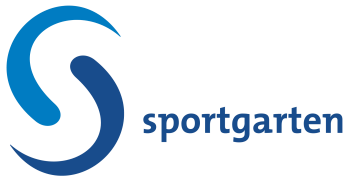 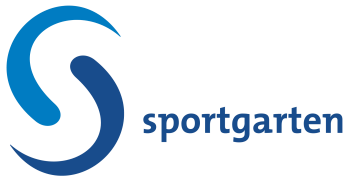 Anmeldung Skateboard-Kurs Herbstferien Der Sportgarten bietet in den Schulferien Skatekurse für Euch an. Egal wie jung oder alt Ihr seid, ob Mädchen oder Junge, Anfänger oder Fortgeschrittene - wir werden Euch einiges beibringen!  Für die ersten Schritte, damit ihr schon von Anfang an Lust und Spaß am Skateboarding habt: Rollen, bremsen, springen und schon die ein oder andere Rampe. Aber auch wenn ihr schon Fortgeschrittene seid und noch Schwierigkeiten habt: Ollie, Kickflip, Boardslides und wie die Tricks nicht alle heißen, wir bringen sie Euch bei! Ihr werdet sehen: Skateboarding ist nicht so schwer, wie es aussieht und mit anderen zusammen macht es umso mehr Spaß.Der Kurs beginnt jeweils um 13.00 Uhr im Sportgarten und dauert zwei Stunden. Ihr könnt aber auch gerne den Rest des Nachmittags im Sportgarten bleiben, um noch für euch zu skaten. Bei schlechtem Wetter besteht die Möglichkeit, dass der Kurs in die Skatehalle im P5 verlegt wird. Bretter und Schutzkleidung können vor Ort ausgeliehen werden. Wenn ihr bereits Euer eigenes Board und Schutzkleidung habt, umso besser! Wir sehen uns in den Rampen. Bis bald, euer Sportgartenteam! Anmeldung	Name, Geb:  	        	Anschrift:  	      Telefon, E-Mail:      Zutreffendes bitte ankreuzen: Die Teilnehmer-Gebühr bitte auf das unten angeführte Konto überweisen. Als Verwendungszweck bitte „Skateboard Herbst Vor- und Nachname“ angeben.Der Überweisungsbeleg ist Eure Teilnahmebestätigung. Am 1. Tag bitte den Überweisungsbeleg mit in den Sportgarten nehmen und dort nach Aufforderung vorzeigen.W  I  C  H  T  I  G  ! Die Teilnahme erfolgt auf eigene Gefahr!!!                       Ort, Datum 	                       Unterschrift des Teilnehmers/  	                  bei Minderjährigen des Erziehungsberechtigten Weitere Informationen, Anfragen und Anmeldung unter:Sportgarten e.V., An der Weide 50a, 28195 Bremen, Tel. 0421 – 7 58 08 oderwww.sportgarten.de  e-Mail: kontakt@sportgarten.de 07.10.-11.10.2019 (Mo-Fr) Von 13 bis 15 Uhr14.10.-18.10.2019 (Mo-Fr)von 13 bis 15 Uhr